Drive32		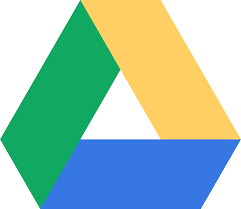 Vision“The technology vision for Blackduck#32 (Drive32) is to prepare students to be vocationally and post-secondary prepared.  Blackduck will open the doors of opportunity for students to create, collaborate, communicate, think critically and become innovative in today’s world.”Pieces of the ProcessRobust Staff Development 1:1 Device Implementation (Plan developed through research, reflection and evaluation of process)Chromebooks for High SchoolAndroid Tablets (Learnpads) for ElementaryTechnology Curriculum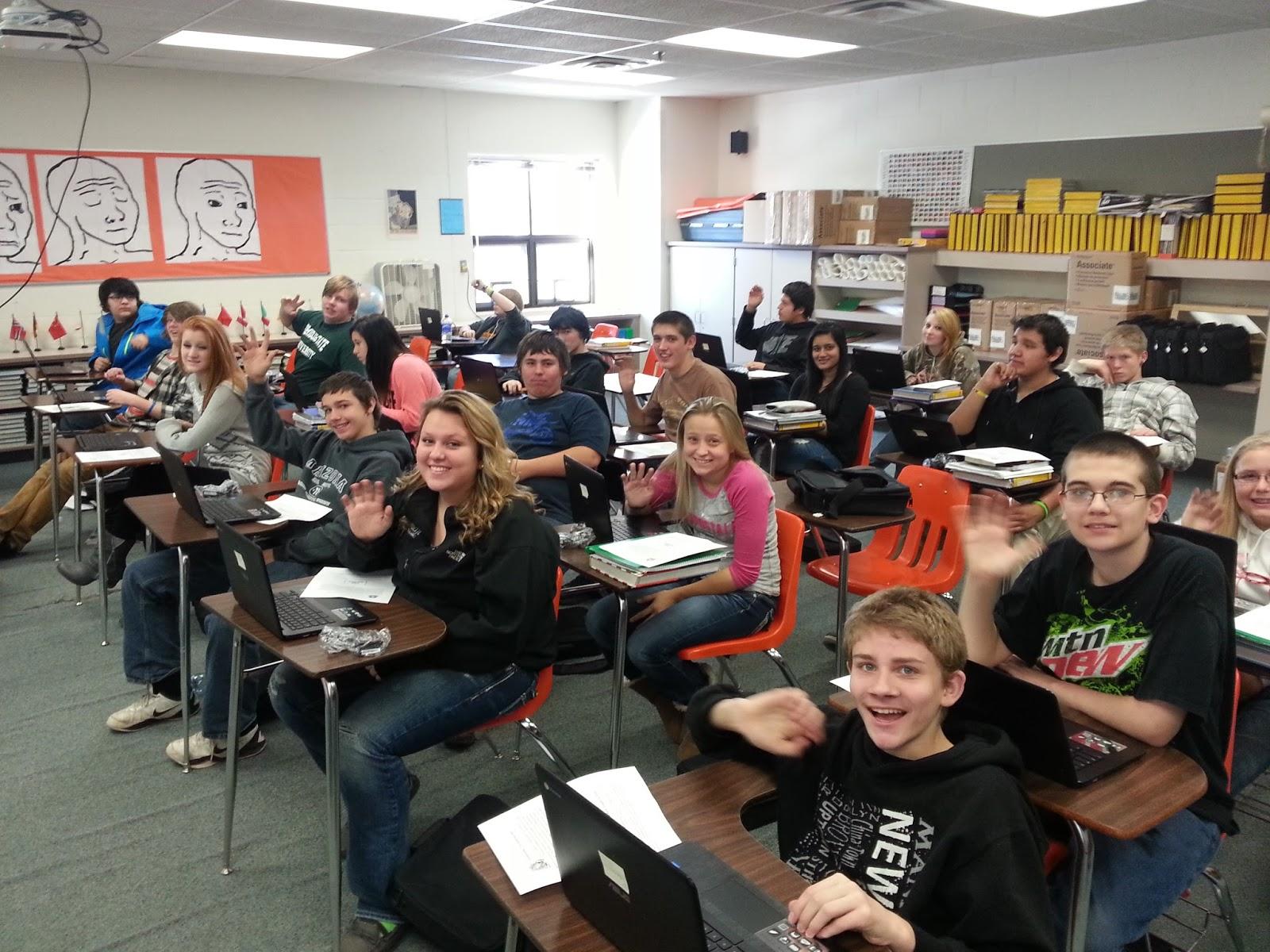 KeyboardingDigital CitizenshipGoogle DriveNetwork UpgradingHardwareSoftwareDevice/Content/User ManagementGoogle Apps for EducationGoGuardianDrive32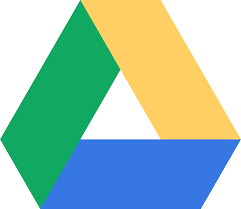 1:1 Rollout ModelSteps:Grade-level implementationDebrief, evaluation, reflection, documentationMake adjustmentsMake requisitionRepeat processTimelineChromebooks (High School)Fall 2014                - Grades 9-10Winter (1) 14-15    - Grade 7Spring 15Possible Last Phase - Grades 8, 11, & 12Learnpads or Chromebooks (Elementary)Fall 2014  	       - Grades 2-3 (Learnpads)Winter (1) 14-15    - Grade 6 (Chromebooks)Spring 15Possible Last Phase - Grades 4 & 5K-1 Will begin to use iPadsDrive32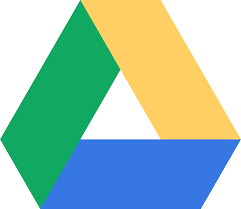 1:1 Rollout Reflection 1In the fall of 2014, through the generous funding of the Clubb Trust, Blackduck ISD#32 implemented 1:1 devices with Grades 2-3 (Learnpads) and Grades 9-10 (Chromebooks).  The following outline demonstrates the process of implementation and necessary adjustments made for future rollout. Chromebook RolloutProcessPreDevice/User ManagementGoogle Apps for Education Domain set upCreated User accounts for K-12 staff and affected studentsEnrolled each device in device managementEstablished a need for a content management system (GoGuardian) ($7/Device/year)Documented Serial Numbers, Case Numbers, and user accounts.Professional DevelopmentTechnological Leadership DevelopmentPete Ofstedal - TIESDeb Sandvig  - Northwest Service Coop, TIESJosh Grover - Northwest Service Coop, TIESNate Lien - TIESTom Liapis (TIES)Alecia Moore (TIES)Staff Development ProvidedGoogle Chrome Trainings provided to all staff (Grover, Sandvig, Lien)Send others to TIES conferenceTom Liapis, Alecia Moore, Jannessa Moris,  & Leslie Frosaker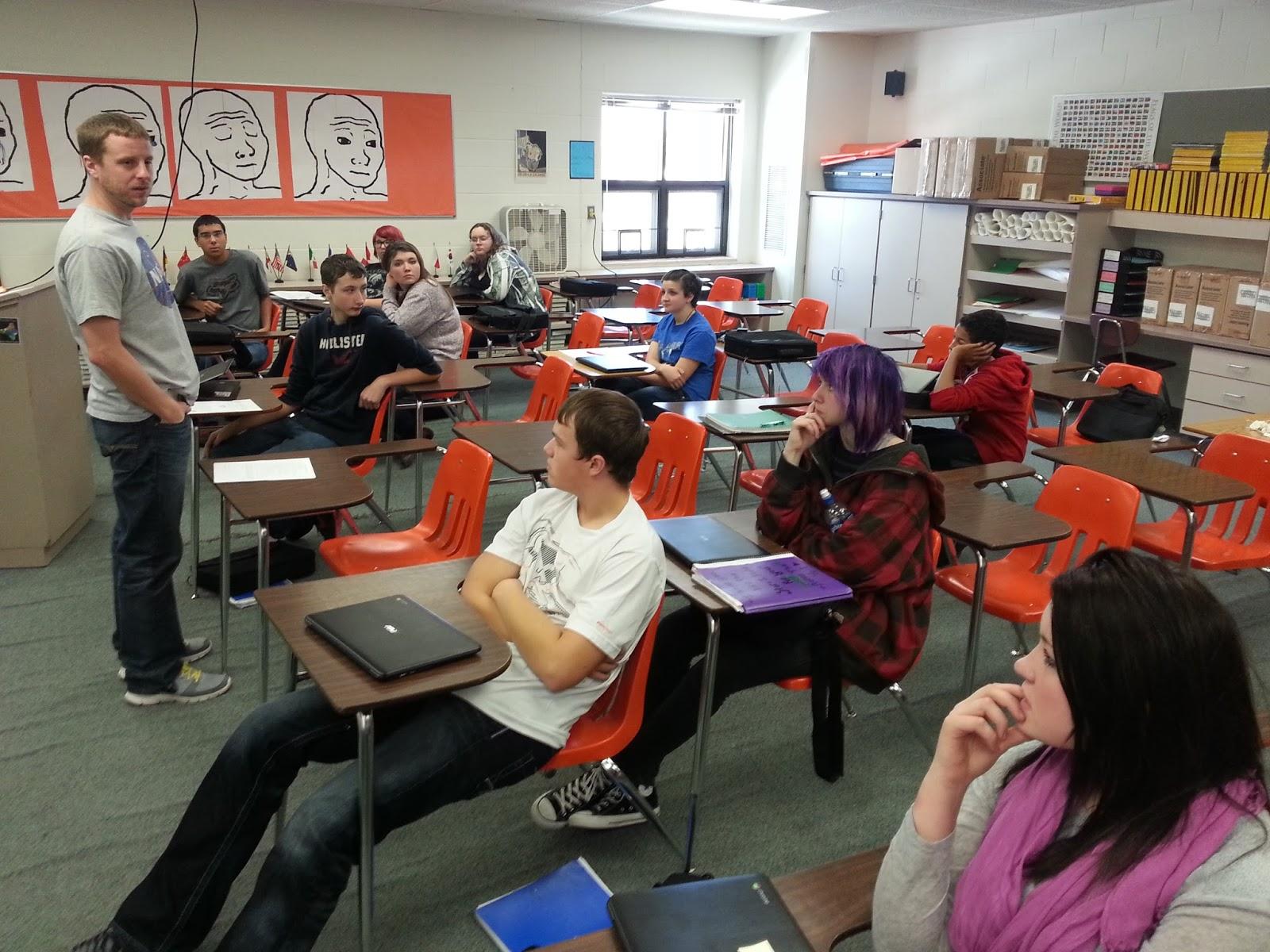 DuringRollout - November, 2014Grover, Lien, Ofstedal on hand in the classroom1 day for approximately 100 devicesIssuesNone of consequenceUser/Student ErrorDevice/User managementMonitored usage through GoGuardian (See Figure 1.1)Trained other staff on a case-by-case bases with the help of Deb Sandvig, Pete Ofstedahl, Joshua Grover, and Nate LienPost (Reflection)Rollout - Researched and established a need to readjust who gets the devices next.  Based on research and investigation, the decision was made to do bottom up/top down implementation.  Staff preparation played a large factor in this decision as wellCommunicationBased on other models, it is evident that public communication regarding information and implementation is very importantIt is the vision to provide information to the public online, in person, or via mailDevice/User ManagementA need was established to keep track and organize password.  They will be furnished to parents to promote involvement.Whitelist/BlacklistCompiling a list with teacher guidance of blocked and unblocked websitesConstantly evaluating vision for what students should be able to have access toEvolving ConceptEmailEmail will need to migrate to Gmail as a result of the move to Google apps for educationTo be finished by the end of 2014Grades 8-12 will have accessAge Limited to children 13 and upHardwareSome concern over durabilityAsus Chromebooks are holding up well, howeverEstablished a need to evaluate insurance for the devices (Lost four to accidental damage)Establishing a vision for student repair curriculum Current case size may need to be reducedCultureConstantly monitoring the effect of the Chromebooks on the culture and dynamics within the organizationSo far, positive impacts have been observed with few concerns.  Students are using:CollaborationCreativityCritical ThinkingInnovationProfessional DevelopmentGoogle LandscapeThe district has established a need to move toward total Google integrationThis was driven by the choice of using Chromebooks plus availability (and cost) of GAFEBack-up Initiative to Drive to prevent lost data on physical hardwareGoogle TrainingEncouraging Google Certification for some of our teachersKey AdjustmentsGrade-level implementation - bottom up/top downCommunication to the public will be improvedTracking PasswordsContinue to evaluate usage rightsMigrating email to GmailEvaluating options for casesEvaluating options for hardwarePursuing repair process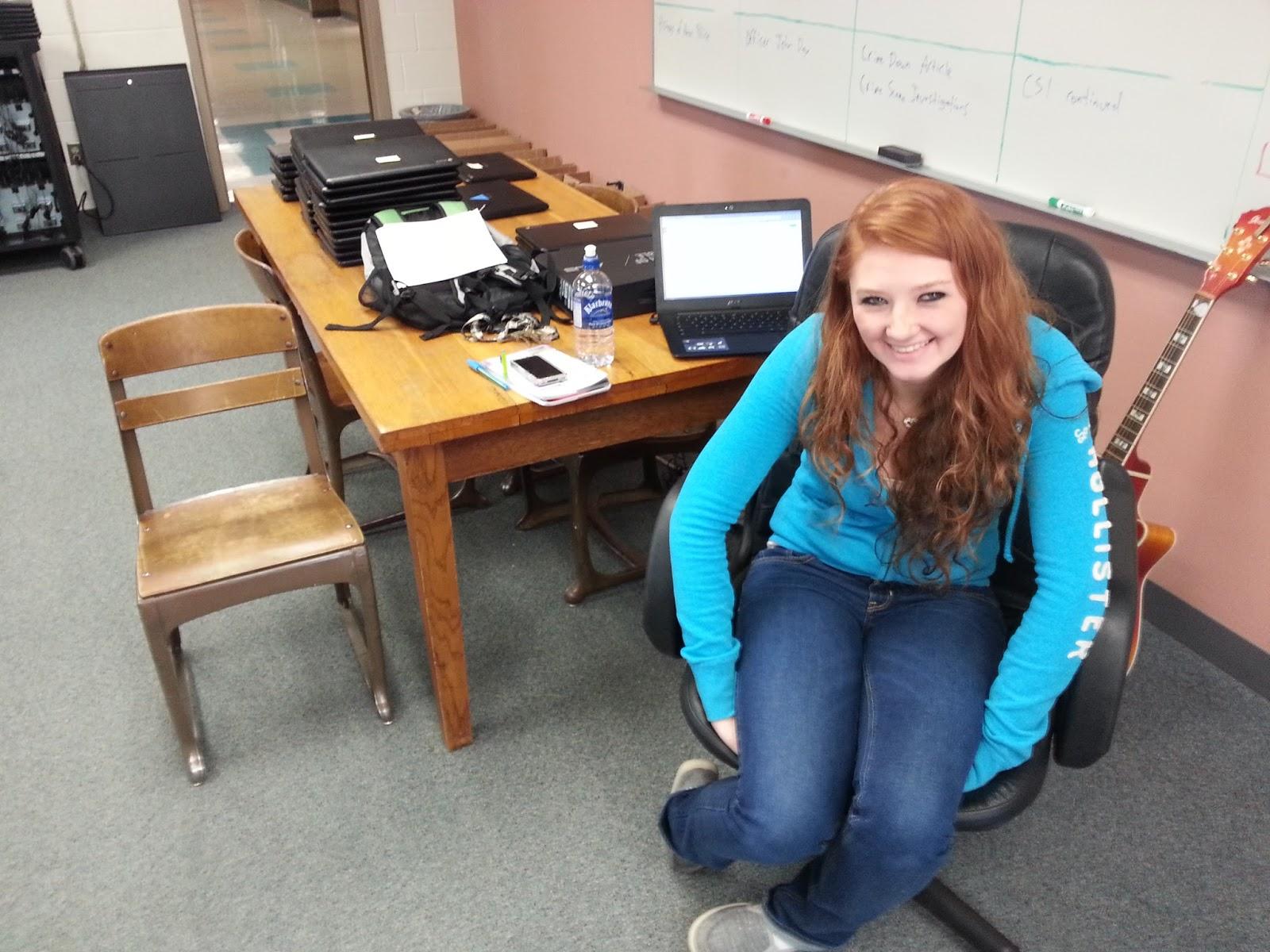 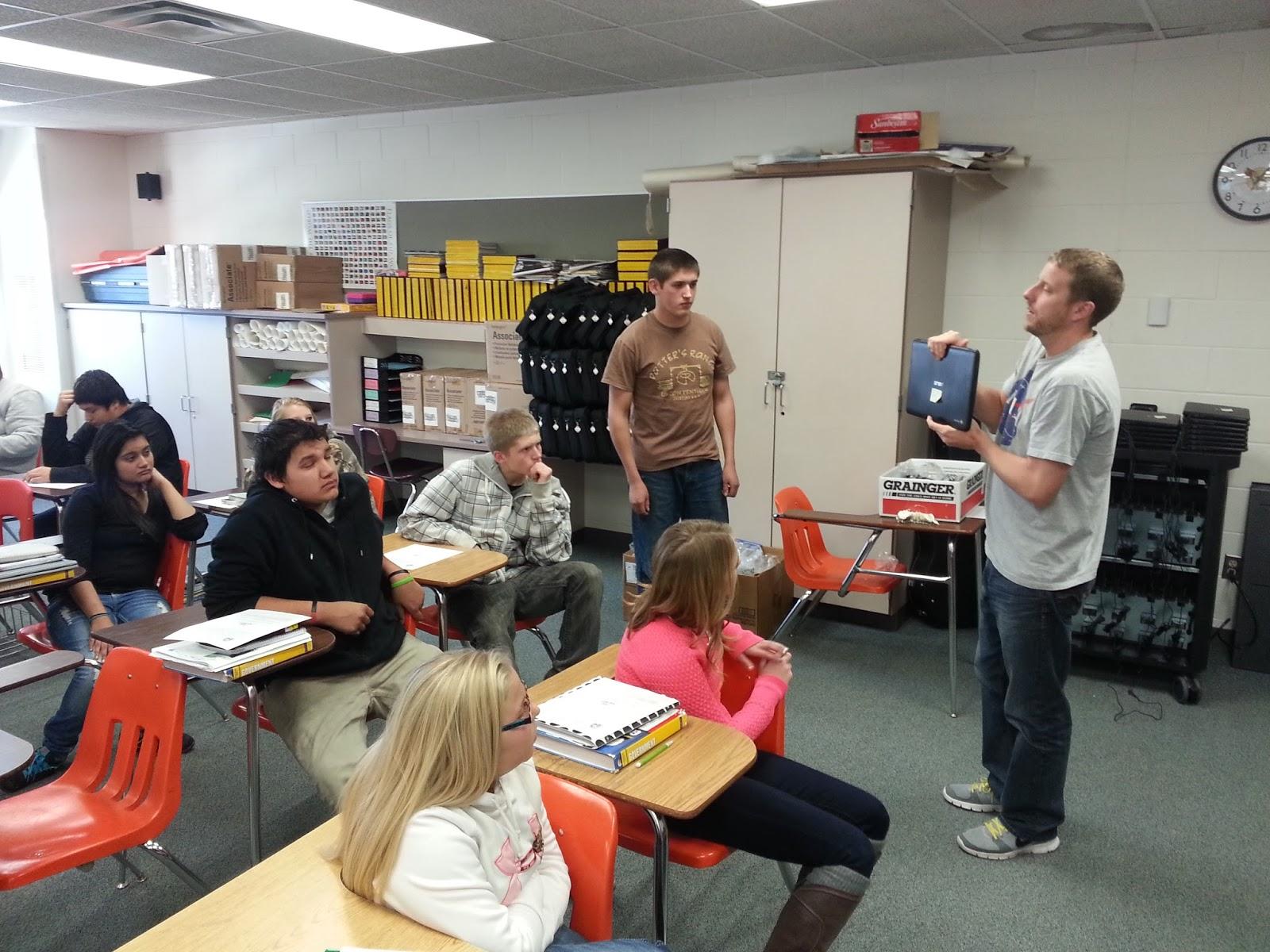 Learnpad RolloutProcessPreDevice/User ManagementManaged by Learnpad TeacherProfessional DevelopmentTechnological Leadership DevelopmentTom Liapis (TIES)Alecia Moore (TIES)Leslie Frosaker (TIES)Jannessa Morris (TIES)Staff Development ProvidedGoogle Chrome OS, Google Apps for Education, and Google Architecture Trainings provided to all staff (Grover, Sandvig, Lien)Deb Sandvig & Pete Ofstedal Received Google Trainings at TIES.DuringRollout - November, 2014Tech setup very simple. Teachers bear more of the setup burden in setting up their content.No major issues. Rollout went quite smoothly.Device/User managementMonitored and managed through Learnpad TeacherTeachers manage content 100%Post (Reflection)Rollout - Researched and established a need to readjust who gets the devices next.  Based on research and investigation, the decision was made to do bottom up/top down implementation.  Staff preparation played a large factor in this decision as wellCommunicationBased on other models, it is evident that public communication regarding information and implementation is very importantIt is the vision to provide information to the public online, in person, or via mailDevice/User ManagementFully managed by the teachersHardwareGreat Concern of usabilityNot functioning as shown by repKeyboard/Bluetooth issue - lose pairingFreezingGetting in the way of learningCommunication was and relationship was built between with sales company and district as to solutionsLearnpad will replace devices not working to specificationsAs a result, the rest of the elementary will be looking at ChromebooksEstablished a need to evaluate insurance for the devices CultureConstantly monitoring the effect of the Learnpads/Devices on the culture and dynamics within the organizationSo far, positive impacts have been observed with few concerns.  Students are using:CollaborationCreativityCritical ThinkingInnovationProfessional DevelopmentGoogle LandscapeThe district has established a need to move towards total Google integrationThis was driven by the choice of using Chromebooks plus availability (and cost) of GAFE.Back-up Initiative to Drive to prevent lost data on physical hardwareGoogle TrainingEncouraging Google Certification for some of our teachersKey AdjustmentsGrade-level implementation - bottom up/top downCommunication to the public will be performedEvaluating whether to switch to ChromebooksPursuing Insurance optionsDrive32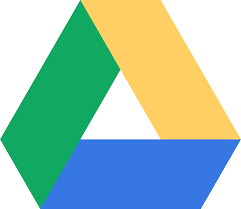 StatisticsFig 1.1 GoGaurdian Website Usage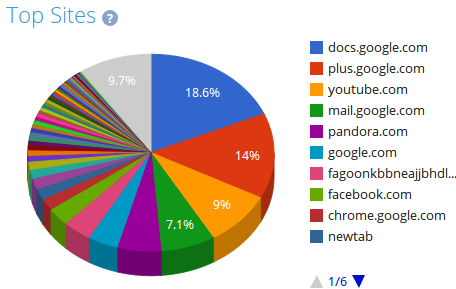 Google Chromebook Usage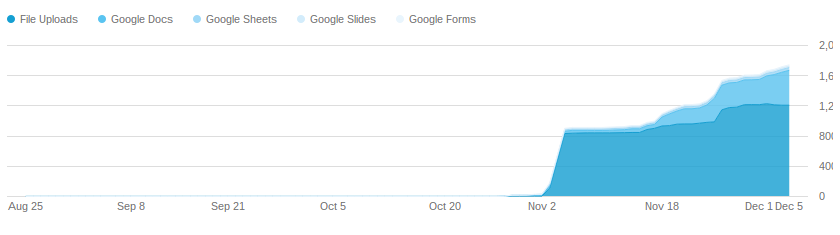 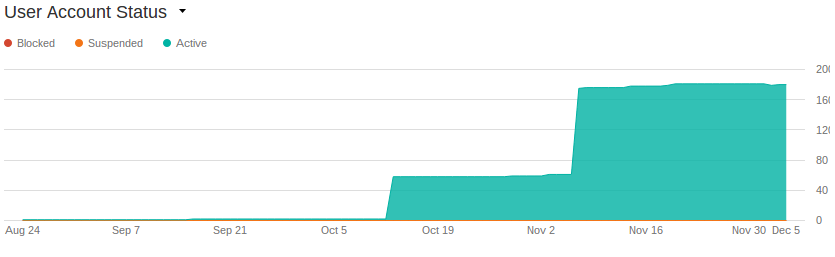 Drive32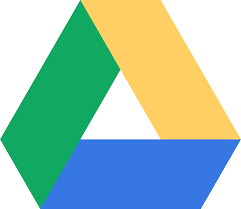 1:1 Rollout Summary and Plan for Next RolloutAs a result of a great deal of planning, implementation and reflection, it is the desire to move forward with the next phase of 1:1 implementation as soon as possible.  With key adjustments made and professional development executed, Blackduck ISD #32 is prepared to hand out devices to 7th grade students at Blackduck High School and 6th grade students at Blackduck Elementary School.  In light of issues mentioned in the accompanied document, Blackduck ISD #32 is in favor of distributing Chromebooks to the 6th grade as well.  In addition, to promote technological literacy and staff development, Blackduck administration has established a need to supply Chromebooks to teachers.  Students throughout the building will now be using these devices, as a result, teachers must have access.  